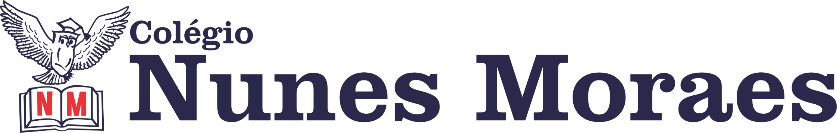 “POR MEIO DO ESTUDO VOCÊ ENCONTRARÁ TUDO QUE PRECISA PARA CONQUISTAR SEUS SONHOS! BOA SEMANA!”FELIZ SEGUNDA-FEIRA!1ª aula: 7:20h às 8:15h – PORTUGUES – PROFESSORA: MARÍLIA VIDAL1º passo: Organize seu material: livro SAS 01, p. 20.2º passo: Entre no link disponibilizado abaixo.https://meet.google.com/sbj-dkgt-dya 3º passo: Análise de texto jornalístico: reportagem sobre solidariedade em tempos de pandemia.4º passo: Com a turma, a professora responderá: p. 21 e 22.Para casa: leitura do texto das p. 8 e 9 e resolução das questões 7 a 10 das p. 10 e 11 (livro Atividades suplementares).Faça foto das atividades que você realizou e envie para coordenação Islene (9.9150-3684)2ª aula: 8:15h às 9:10h – INGLÊS – PROFESSOR: CARLOS ANJO Link: https://meet.google.com/gii-hqqs-yhm 1º passo: Concluir resolução das páginas 10 a 11 iniciadas na aula anterior2º passo: Resolver atividade de áudio na página 12 (q. 1 a 4)3º passo: Agendar Homework/Atividade de casa: página 14, q. 1 e 2Teve problemas com a transmissão simultânea?Assista a videoaula sobre o capítulo: https://www.youtube.com/watch?v=yBqdG3mx7Ew&feature=youtu.beFaça foto das atividades que você realizou e envie para coordenação Islene (9.9150-3684)Intervalo: 9:10h às 9:30h3ª aula: 9:30h às 10:25h - MATEMÁTICA – PROFESSOR: DENILSON SOUSA 1° passo: Abra o livro e realize a leitura das páginas 13 a 152° Passo: Enquanto realiza o 1° passo, acesse o link disponibilizado a seguir para ter acesso a sala de aula no Google Meet.  https://meet.google.com/cna-vwhy-jcs Obs.: o aluno que não conseguir ter acesso a videoconferência na plataforma Google Meet, deve fazer seguinte: Assista ao vídeo presente no linkhttps://youtu.be/ikBQxQXAfPo Resolva as questões da p. 14 3° passo: Resolver P. 16, Q. 1 e 2 Faça foto das atividades que você realizou e envie para coordenação Islene (9.9150-3684)4ª aula: 10:25h às 11:20h – PORTUGUÊS – PROFESSORA: MARÍLIA VIDAL1º passo: Organize seu material: caderno e livro SAS 01, p. 15.2º passo: Entre no link disponibilizado abaixo.https://meet.google.com/hkh-jcpn-hka 3º passo: Discussão sobre preconceito linguístico, variação linguística e neologismo.4º passo: Com a turma, a professora responderá: p. 16 e 17 (livro SAS 01) e p. 15 (livro de Gramática).Para casa: questões 5 e 6 da p. 18 (livro SAS 01).Faça foto das atividades que você realizou e envie para coordenação Islene (9.9150-3684)PARABÉNS POR SUA DEDICAÇÃO!